Temat: Pracujemy z legendą „O Lechu, Czechu i Rusie”.1. Obejrzyj historyjkę, jako uzupełnienie filmu. Przeczytaj wszystkie zdania pod ilustracjami.  Uzupełnij zdania pod obrazkami.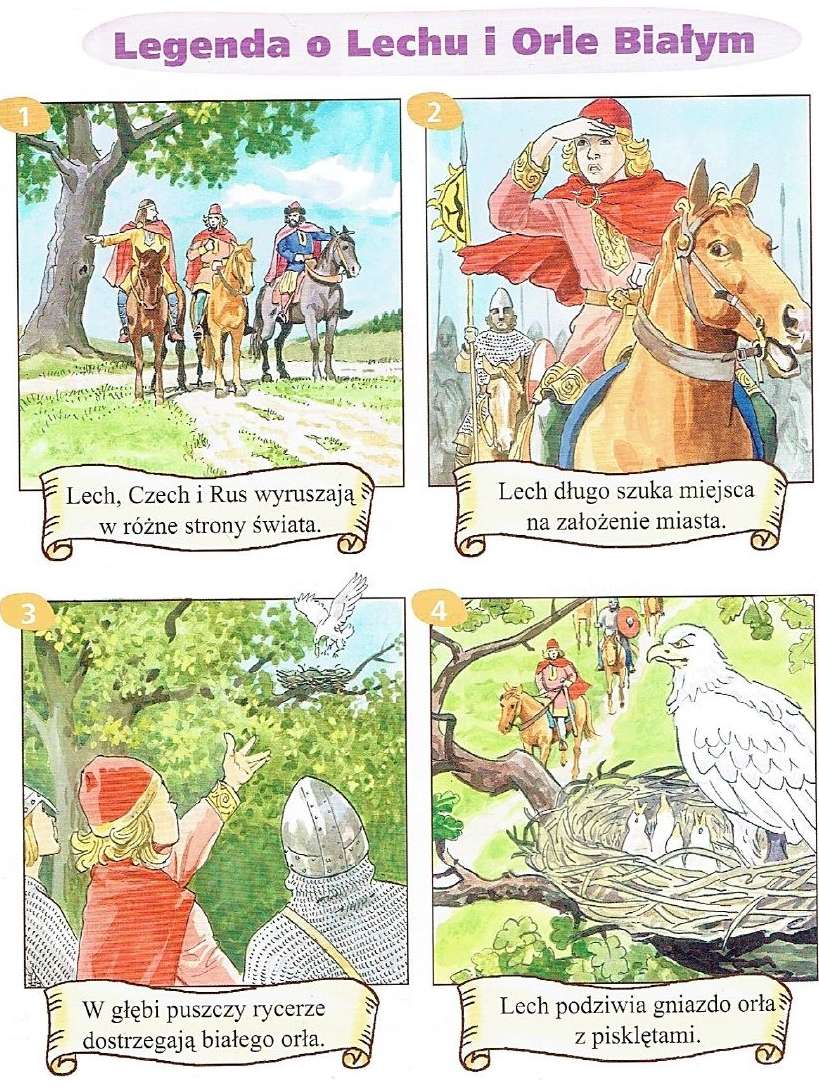 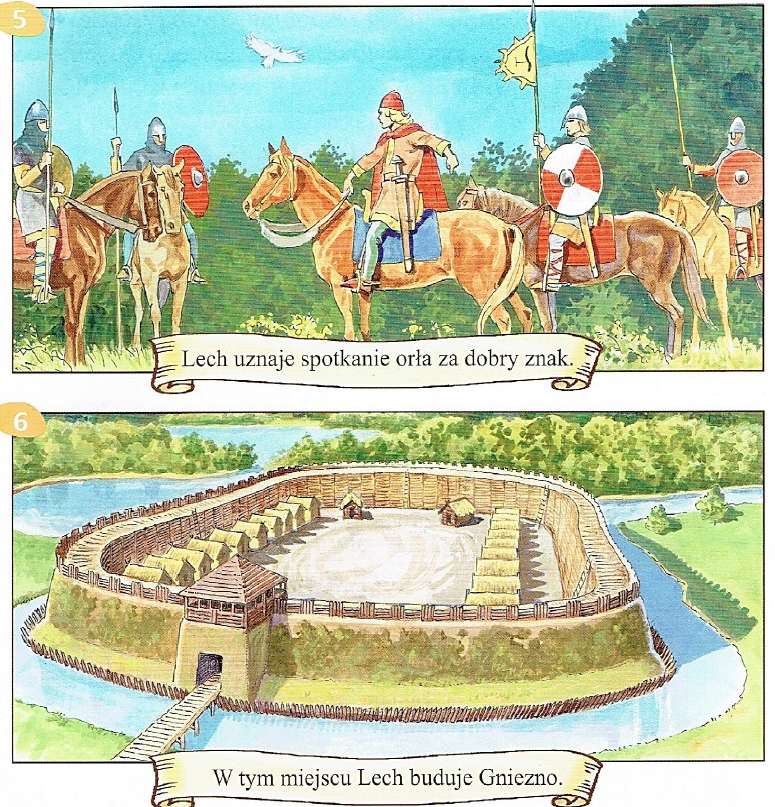 Wypisz postacie z legendy: ………………………………………………………………………………………………………… .
Jaki ptak siedział na drzewie? ……………………………………………………………. .
Jakie miasto zbudował Lech? …………………………………………………………………. .
Jak nazywa się nasza Ojczyzna? ………………………………………………………………….. .Temat: Książka nasz przyjaciel.Prawda czy nie? Obok każdego zdania napisz: TAK lub NIE- O książki musimy dbać. - Poplamione kartki. - Pozaginane rogi. - Książkę oglądamy brudnymi rękoma.- Gdy jemy obiad oglądamy książkę.- Rzucamy książką o podłogę.- Książkę odkładamy na półkę. - Gdy chcemy wypożyczyć książkę, idziemy do biblioteki. - Nie oglądamy książek, jeśli nie umyjemy rąk .- Żeby zaznaczyć miejsce, w którym czytamy, zaginamy róg kartki.- Używamy zakładki.TECHNIKA: Umiemy szyć. Przyszywamy guziki.Postępuj zgodnie z instrukcją:
1. Przygotuj kawałek materiału, igłę, nitkę i 4 guziki z różną ilością dziurek.
2. Nawlecz nitkę.
3. Przyszyj kolejno guziki.
4. Zrób zdjęcie wykonanej pracy.
5. Pracę zachowaj.
WYCHOWANIE FIZYCZNE:Temat: Aktywność fizyczna - co warto widzieć??Witam poniżej przesyłam, krótki filmik, który przybliży nam temat co to jest aktywność fizyczna ? i co dzięki niej poprawiamy? https://www.youtube.com/watch?v=jgJOS26G1wY&list=RDCMUCUbMQ-kDR4Lk35iqB0byiOQ&index=1Po obejrzeniu filmu odpowiedz na pytania:Co nam daje aktywność fizyczna?Ile czasu dziennie powinny być aktywni?Czy lekcje wychowania fizycznego są potrzebne.